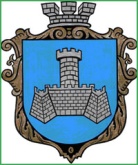 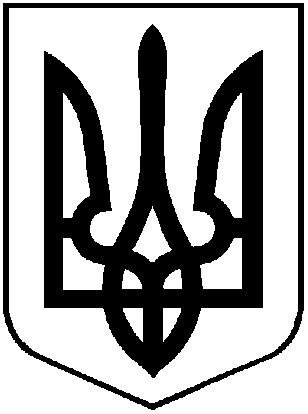 УКРАЇНА ХМІЛЬНИЦЬКА МІСЬКА РАДАВІННИЦЬКОЇ ОБЛАСТІВиконавчий комітетР І Ш Е Н Н Я5 листопада 2021  р.								               №557Про надання фінансової підтримки з бюджету Хмільницької міської ТГ у 2022 роцігромадським організаціям осіб з інвалідністюта ветеранів, діяльність яких має  соціальну спрямованість, за результатами конкурсного відбору Керуючись статтями 34, 59 Закону України «Про місцеве самоврядування в Україні», відповідно до рішення 60 сесії міської ради 7 скликання від 19.02.2019 року №1914 “ Про  внесення змін до Порядку відбору громадських  організацій осіб з інвалідністю та ветеранів, діяльність яких має  соціальну  спрямованість  для надання фінансової  підтримки з  бюджету м.Хмільника в новій редакції, затвердженого рішенням 57 сесії міської ради 7 скликання від 12.12.2018р. №1811”, на виконання комплексної програми «Добро» на 2021-2023 рр., затвердженої рішенням 67 сесії Хмільницької міської ради 7 скликання від 22.11.2019 р. № 2313(зі змінами), враховуючи протокол засідання комісії при виконавчому комітеті Хмільницької міської ради з конкурсного відбору громадських організацій осіб з інвалідністю та ветеранів, діяльність яких має соціальну спрямованість для надання фінансової  підтримки з бюджету Хмільницької міської ТГ від 12.10.2021р. № 2, враховуючи службову записку начальника управління праці та соціального захисту населення Хмільницької міської ради від 26.10.2021 р. №02-4052/01-23, виконавчий комітет Хмільницької міської ради                                                        В И Р І Ш И В :1.Надати фінансову підтримку у 2022 році за кошти бюджету Хмільницької міської  територіальної громади , за результатами  конкурсного відбору, наступним громадським організаціям осіб з інвалідністю та ветеранів, діяльність яких має соціальну спрямованість:- Громадська організація “Спілка ветеранів війни в Афганістані м.Хмільника та Хмільницького району” - 120 тис.грн.;-  Хмільницька міська організація ветеранів України – 120  тис.грн;-  Громадська організація “ХОЗДОІ “Спільний шлях” - 120  тис.грн.2.Управлінню праці та соцільного захисту населення Хмільницької міської ради, як головному розпоряднику коштів, врахувати п. 1 цього рішення, при наданні фінансової підтримки громадським організаціям за рахунок коштів бюджету Хмільницької міської  територіальної громади.3.Контроль за виконанням даного рішення покласти на заступника міського голови з питань діяльності виконавчих органів міської ради  А.Сташка.Міський голова                                                                                     Микола ЮРЧИШИН